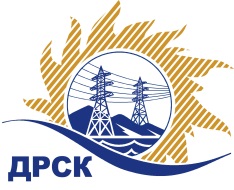 Акционерное общество«Дальневосточная распределительная сетевая  компания»ПРОТОКОЛпроцедуры вскрытия конвертов с заявками участников СПОСОБ И ПРЕДМЕТ ЗАКУПКИ: открытый электронный запрос предложений № 556698 на право заключения Договора на выполнение работ для нужд филиала АО «ДРСК»  «Амурские электрические сети» «Блоки КТП 35кВ в составе с выключателями элегазовыми 35кВ» (закупка 5 раздела 2.2.2. ГКПЗ 2016 г.).Плановая стоимость: 19 500 043,31  рублей без учета НДС; 23 010 051,11 рублей с учетом НДС ПРИСУТСТВОВАЛИ: постоянно действующая Закупочная комиссия 2-го уровня ВОПРОСЫ ЗАСЕДАНИЯ КОНКУРСНОЙ КОМИССИИ:В ходе проведения запроса предложений было получено 5 предложений, конверты с которыми были размещены в электронном виде на Торговой площадке Системы www.b2b-energo.ru.Вскрытие конвертов было осуществлено в электронном сейфе организатора запроса предложений на Торговой площадке Системы www.b2b-energo.ru автоматически.Дата и время начала процедуры вскрытия конвертов с предложениями участников: 09:31 московского времени 29.09.2015Место проведения процедуры вскрытия конвертов с предложениями участников: Торговая площадка Системы www.b2b-energo.ru. Всего сделано 7 ценовых ставок на ЭТП.В конвертах обнаружены предложения следующих участников запроса предложений:Ответственный секретарь Закупочной комиссии 2 уровня                                  О.А.МоторинаТехнический секретарь Закупочной комиссии 2 уровня                                         О.В.Чувашова            № 2/МТПиР-Вг. Благовещенск29 сентября 2015 г.№Наименование участника и его адресПредмет и общая цена заявки на участие в запросе предложений1ООО ТД "Электрощит" (630071, Россия, Новосибирская область, г. Новосибирск, ул. Станционная, д. 60/1)Предложение: подано 28.09.2015 в 09:01
Цена: 19 000 000,00 руб. (цена без НДС)2ООО "ПКС" (680030, Россия, Хабаровский край, г.Хабаровск,ул.Слободская,19.кв.120)Предложение: подано 28.09.2015 в 08:17
Цена: 19 050 000,00 руб. (цена без НДС)3ЗАО "ЭТК "БирЗСТ" (679017, Россия, Еврейская автономная область, г. Биробиджан, ул. Трансформаторная, д. 1)Предложение: подано 28.09.2015 в 08:44
Цена: 19 100 000,30 руб. (цена без НДС)4АО "ДЭТК" (680001, г. Хабаровск, ул. Менделеева, д. 1 "А", ЛИТ. Э, каб. 1)Предложение: подано 28.09.2015 в 07:47
Цена: 19 110 200,00 руб. (цена без НДС)5ООО "СибЭнТех" (Россия,664022, г. Иркутск, ул. Коммунистическая, дом 65, корпус А, офис 45)Предложение: Блоки КТП 35кВ, подано 28.09.2015 в 07:07
Цена: 19 200 000,00 руб. (цена без НДС)